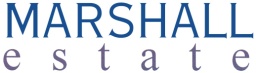 ПАСПОРТ ЗЕМЕЛЬНОГО УЧАСТКА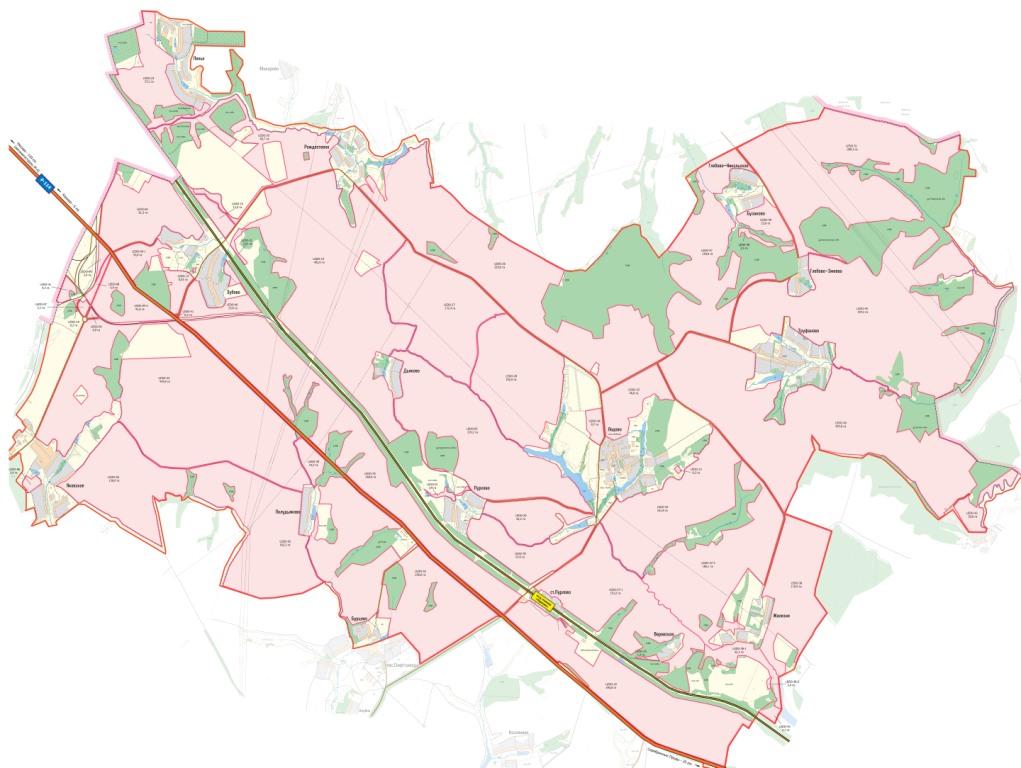 2012 г.Карта земельного участка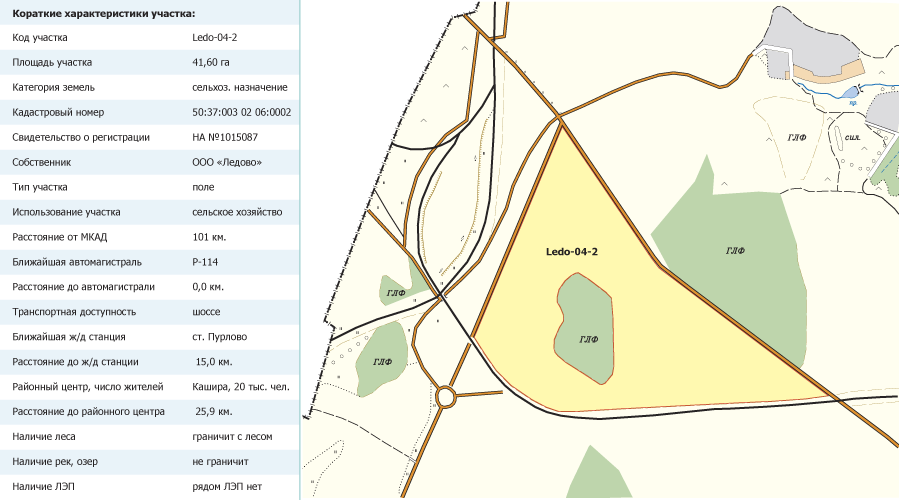 Аэрофотосъемка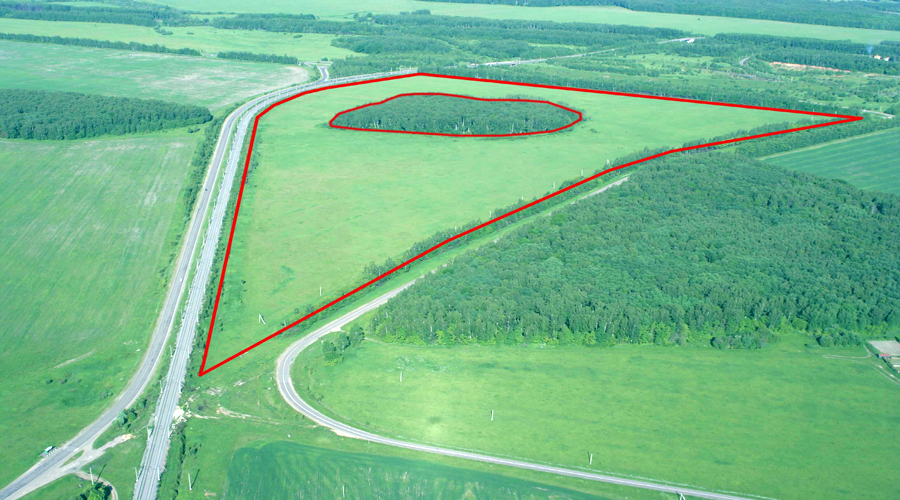 Основные параметрыКод участкаLedo-04-2Адрес0Кадастровый номер50:37:003 02 06:0002Площадь участка41,6 гаКатегория земельсельхоз. назначенияВид разрешенного использованиядля сельхозпроизводстваСобственникООО "Ледово"Свидетельство о регистрацииHAN1015087Расстояние от МКАД106,5 кмТип участкаполеТранспортная доступностьучасток расположен в 0  км  от трассы "Р114"и в 3,6 км от трассы "М6"  700м западнее д.Зубово. Подъезд к участку - асфальтированная  дорога.Описаниеучасток неправильной формы, рельеф умеренный, на участке есть островок ГЛФ, пригоден для с/х пр-ва,  пригоден для дев-та.Окружениес севера граничит с асф дорогой, с востока с асф дорогой, с трассой Р114, с запада с асф дорогой